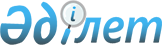 О внесении дополнений в постановление акимата Костанайской области от 30 ноября 2021 года № 558 "Об утверждении Положения о государственном учреждении "Управление строительства, архитектуры и градостроительства акимата Костанайской области"Постановление акимата Костанайской области от 6 июня 2023 года № 233
      Акимат Костанайской области ПОСТАНОВЛЯЕТ:
      1. Внести в постановление акимата Костанайской области "Об утверждении Положения о государственном учреждении "Управление строительства, архитектуры и градостроительства акимата Костанайской области" от 30 ноября 2021 года № 558 следующие дополнения:
      в Положении о государственном учреждении "Управление строительства, архитектуры и градостроительства акимата Костанайской области", утвержденном указанным постановлением:
      пункт 15 дополнить подпунктами 17-1) и 17-2) следующего содержания:
      "17-1) осуществляет мониторинг очередности граждан, состоящих в очереди на получение жилья из государственного жилищного фонда;
      17-2) участвует в реализации программ по сносу аварийного (ветхого) жилья;".
      2. Государственному учреждению "Управление строительства, архитектуры и градостроительства акимата Костанайской области" в установленном законодательством Республики Казахстан порядке обеспечить:
      1) извещение органов юстиции о внесенных дополнениях в вышеуказанное Положение;
      2) в течение пяти рабочих дней со дня подписания настоящего постановления направление его копии в электронном виде на казахском и русском языках в филиал республиканского государственного предприятия на праве хозяйственного ведения "Институт законодательства и правовой информации Республики Казахстан" Министерства юстиции Республики Казахстан по Костанайской области для официального опубликования и включения в Эталонный контрольный банк нормативных правовых актов Республики Казахстан;
      3) размещение настоящего постановления на интернет-ресурсе акимата Костанайской области после его официального опубликования.
      3. Контроль за исполнением настоящего постановления возложить на курирующего заместителя акима Костанайской области.
      4. Настоящее постановление вводится в действие со дня его первого официального опубликования.
					© 2012. РГП на ПХВ «Институт законодательства и правовой информации Республики Казахстан» Министерства юстиции Республики Казахстан
				
      Аким Костанайской области 

К. Аксакалов
